Additional Maths Challenge!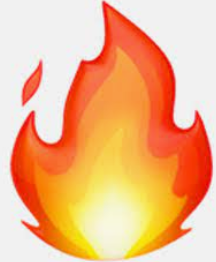 Go to the nrich link below for some extra challenge.https://nrich.maths.org/5038https://nrich.maths.org/6288